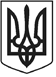 ЧОРТКІВСЬКА  МІСЬКА  РАДА ВИКОНАВЧИЙ  КОМІТЕТ РІШЕННЯ__ жовтня 2023 року			м. Чортків					      №__Про надання грошової допомогиВідповідно до Програми підтримки військовослужбовців Чортківської міської територіальної громади, які брали ( беруть) участь у захисті України, їх сімей та членів сімей загиблих військовослужбовців на 2023-2025 роки, затвердженої рішенням сесії Чортківської міської ради від 09 грудня 2022 року №1159, із урахуванням протокольного рішення комісії з питань розподілу та призначення коштів з місцевого бюджету від 04 жовтня 2023 року №10, керуючись підпунктом 1 пункту «а» частини першої статті 34, статті 52, частини 6 статті 59 Закону України «Про місцеве самоврядування в Україні», виконавчий комітет міської радиВИРІШИВ:Надати грошову допомогу на лікування військовослужбовців, мешканців Чортківської міської територіальної громади, згідно з додатком.Управлінню соціального захисту та охорони здоров’я Чортківської міської ради виплатити допомогу відповідно до Програми підтримки військовослужбовців Чортківської міської територіальної громади, які брали (беруть) участь у захисті України, їх сімей та членів сімей загиблих військовослужбовців на 2023-2025 роки.Копію рішення направити в управління соціального захисту та охорони здоров’я Чортківської міської ради.Контроль за виконанням даного рішення залишаю за собою.Міський голова					                       Володимир ШМАТЬКО